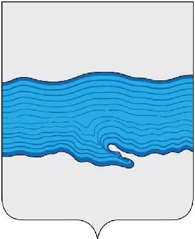 АДМИНИСТРАЦИЯ ПЛЕССКОГО ГОРОДСКОГО ПОСЕЛЕНИЯ                                                          ПОСТАНОВЛЕНИЕ                                                        От                  №       -пО запрете купания населения в местах массового отдыха людей,  расположенных на территории Плесского городского поселения в 2017 годуВо исполнении письма Территориального отдела управления Федеральной службы по надзору в сфере защиты прав потребителей и благополучия человека (Роспотребнадзор) по Ивановской области в г.Фурманове, Фурмановском и Приволжском районах от 20.06.2017 г, в целях  профилактики инфекционных и паразитарных болезней на территории  г. Плес, Администрация Плесского городского поселения постановляет:1. Запретить купание, в связи с несоответствием требований гигиенических нормативов по микробиологическим показателям:- городской нижний пляж, ул. Варваринская;- городской верхний пляж, ул. Ленина;- городской центральный пляж напротив пансионата с лечением «Актер-Плес» СТД РФ          2.  Рекомендовать руководителям предприятий, организаций, учреждений всех форм собственности, расположенных на территории Плесского городского поселения  обеспечить проведение инструктажа среди работников и учащихся о запрете купания в местах массового отдыха людей по улице Ленина и улице Варваринской, в связи с несоответствием санитарно-гигиенических норм.        3. Специалисту по социальным вопросам, культуре, торговле Ворониной А.Ф. обеспечить информирование населения о запрете купания в указанных точках.         5. Данное постановление подлежит размещению на официальном сайте администрации Плесского городского поселения.Глава Плесского городского                                                                        О.С.Орловапоселения